BUTLER COUNTY EMPLOYMENT SUCCESS PROGRAMHelping Butler County Residents Find a Better Tomorrow	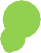 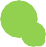 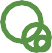 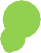 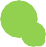 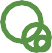 YOUR FUTURE STARTS NOWCALL OHIO MEANS JOBS TO FIND OUT IF YOU ARE ELIGIBLE AND TO SCHEDULE AN APPOINTMENT FOR THE EMPLOYMENT SUCCESS PROGRAM 513-887-3984 WHY PARTICIPATE?  This program is designed to help YOU find your future story.  The goal is to remove barriers, increase your employment potential, increase your ability to provide for yourself and your family and ultimately help YOU become independent and self-sufficient.WHAT IS THE EMPLOYMENT SUCCESS PROGRAM:  This program is a collaborative approach bringing together a network of community providers to better serve YOU.  The program focuses on your strengths and helps remove barriers that may be holding you back from sustainable employment. *must meet program eligibility requirements. 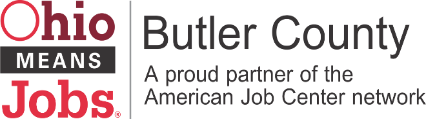 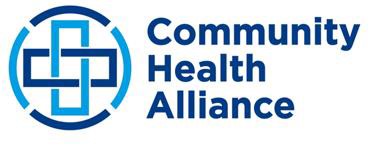 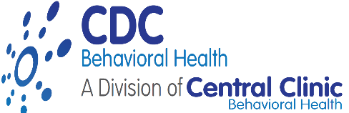 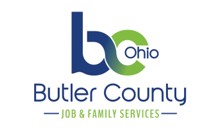 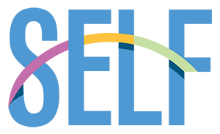 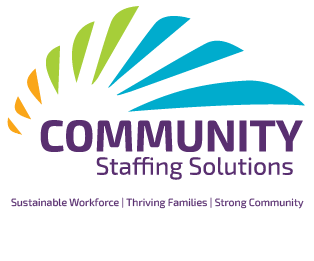 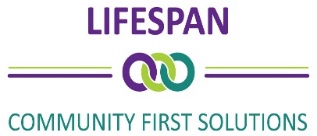 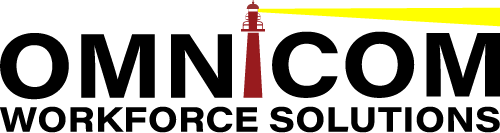 